Структура и органы управления образовательной организацией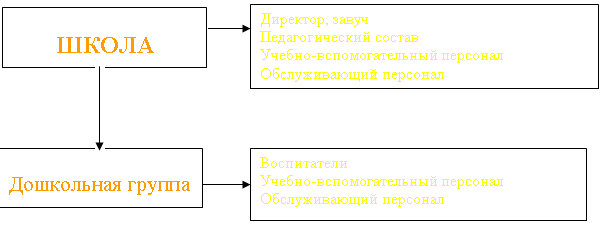 УПРАВЛЯЮЩИЙ СОВЕТ